T.C.KARTAL KAYMAKAMLIĞINİHAT ERİM İLKOKULU MÜDÜRLÜĞÜ2019-2023 STRATEJİK PLANI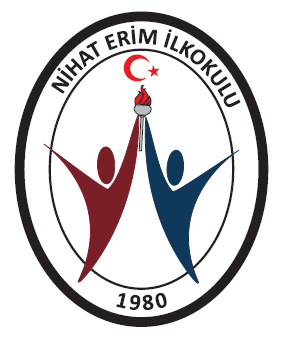 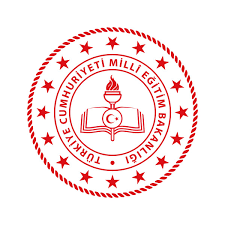 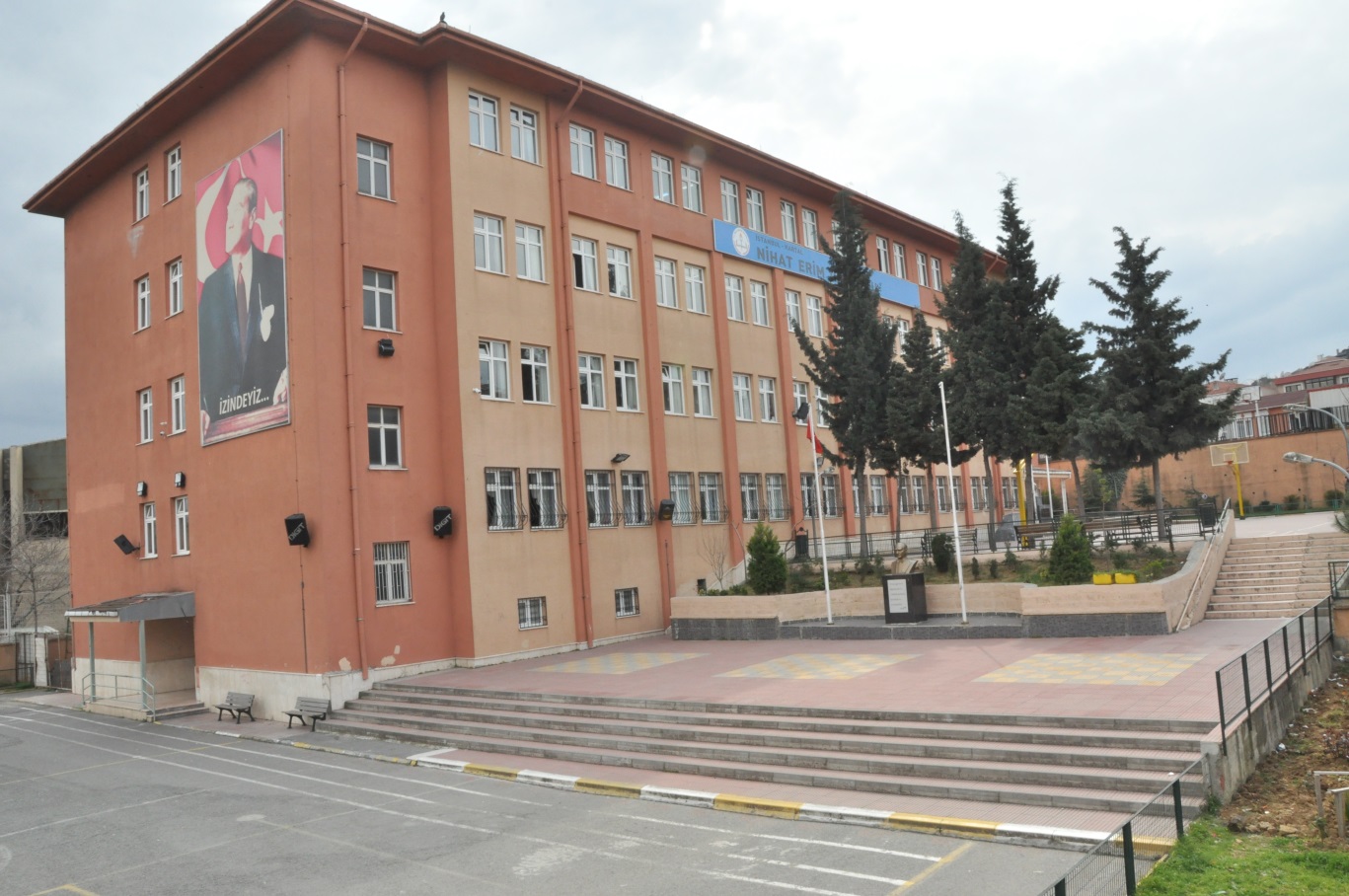 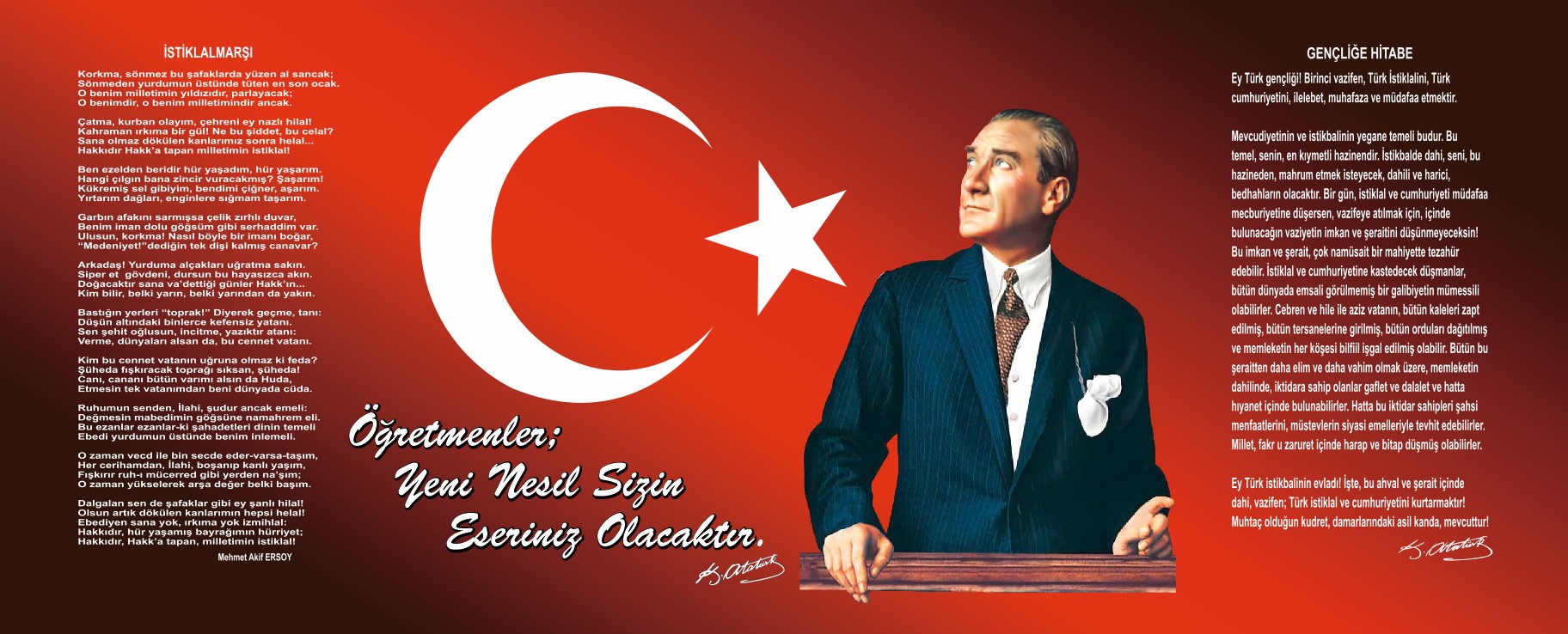 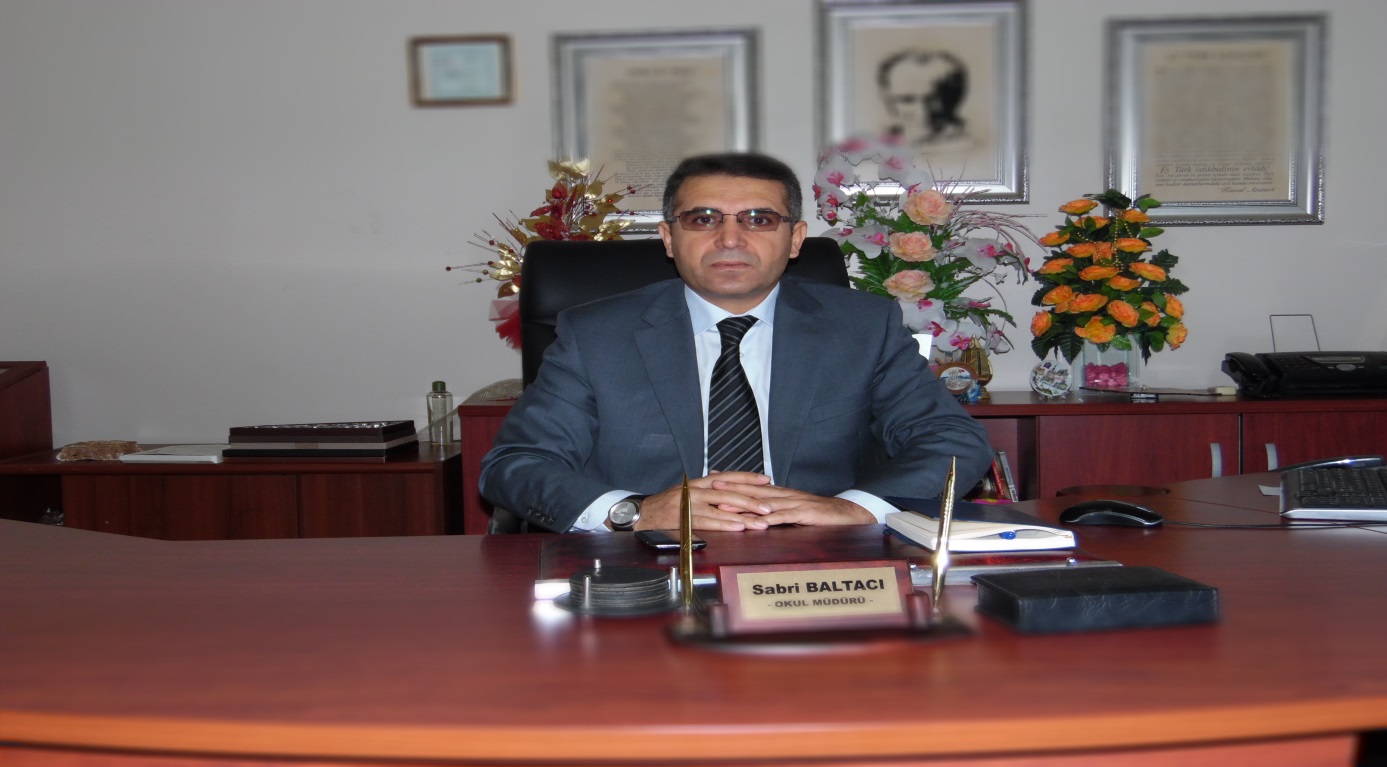 SUNUŞ	Türk Milli Eğitiminin Temel amaçlarına uygun olarak, Nihat Erim İlkokulu öğrencilerinin; soran, sorgulayan, analitik düşünme becerisine sahip, Türkiye ve dünyada kendi akranları ile rekabet edebilen, özgüveni yüksek bireyler yetiştirmek en büyük amaçlarımızdandır.	Teknoloji çağında olmamız ve sürekli değişim ve gelişimin yaşandığı ortamlara karşı belirlenen hedeflerin geliştirilebilmesi sistematik bir çalışmayı zorunlu kılmaktadır. Başarılı olmamız yapılması gerekenlerin tesadüflere bırakılmadan iyi bir planlama ve bu planlamanın her aşamasının takibi ile mümkündür.	2015-2019 stratejik planımız, stratejik plan hazırlama komisyonumuz tarafından, okul ve çevrenin beklentileri göz önünde bulundurularak, katkı sunabilecek bütün kişi ve kurumların görüş ve önerileri alınarak hazırlanmıştır. Bu plandan yapılması gerekenlerin tesadüflere bırakılmadan, sistematik olarak yapılabilmesi için azami ölçekte faydalanılacaktır.	İhtiyaçlar doğrultusunda belirlenen stratejik amaçlara ulaşmak için hedefler belirlenerek 2019-2023 stratejik planımız hazırlanmıştır.	Bu planlama; 5018 sayılı Kamu Mali Yönetimi ve Kontrol Kanunu gereği, Kamu kurumlarında stratejik planlamanın yapılması gerekliliği esasına dayanarak hazırlanmıştır.	Okulumuz stratejik planının hazırlanmasında katkı sunan Okulumuz Müdür Yardımcısı Şehmus SEVEN’e, stratejik plan hazırlama ekibimize, destek sunan ve uygulama aşamasında destek sunacak bütün kişi ve kurumlara teşekkür eder. Planın kurumumuza faydalı olacağına yürekten inanarak, uygulayacak bütün kurum personelimize başarılar dilerim. Sabri BALTACI                                                                                                                          Okul MüdürüİçindekilerSunuş												3İçindekiler											4BÖLÜM 1: GİRİŞ VE PLAN HAZIRLIK SÜRECİ						5	Stratejik plan üst kurulu ve ekip bilgileri						5BÖLÜM 2: DURUM ANALİZİ								5	Okulun kısa tanıtımı									5	Okulun mevcut durumu temel istatistikler						6	Çalışan bilgileri										7	Sınıf ve öğrenci bilgileri								8	Donanım ve teknolojik kaynaklar							8	Gelir gider bilgisi									8	Paydaş analizi										9	Öğretmenlere uygulanan anket sonuçları						9	Velilere uygulanan anket sonuçları							12	Öğrencilere uygulanan anket sonuçları							15	GFZT analizi										18	Gelişim ve sorun alanları								23BÖLÜM 3: MİSYON VİZYON VE TEMEL DEĞERLER					25	Misyon											26	Vizyon											26	Temel değerler										26BÖLÜM 4: AMAÇ HEDEF VE EYLEMLER						27	Tema 1: Eğitim ve öğretime erişim							27	Tema 2: Eğitim ve öğretimde kalitenin arttırılması					28	Tema 3: Kurumsal kapasite								31BÖLÜM 5: MALİYETLENDİRME								34	Maliyetlendirme tablosu								34BÖLÜM 6: İZLEME VE DEĞERLENDİRME						37	İzleme ve değerlendirme tablosu							37	İzleme ve değerlendirme formu								38BÖLÜM I: GİRİŞ ve PLAN HAZIRLIK SÜRECİ2019-2023 dönemi stratejik plan hazırlanması süreci Üst Kurul ve Stratejik Plan Ekibinin oluşturulması ile başlamıştır. Ekip tarafından oluşturulan çalışma takvimi kapsamında ilk aşamada durum analizi çalışmaları yapılmış ve durum analizi aşamasında paydaşlarımızın plan sürecine aktif katılımını sağlamak üzere paydaş anketi, toplantı ve görüşmeler yapılmıştır. Durum analizinin ardından geleceğe yönelim bölümüne geçilerek okulumuzun amaç, hedef, gösterge ve eylemleri belirlenmiştir. Çalışmaları yürüten ekip ve kurul bilgileri altta verilmiştir.STRATEJİK PLAN ÜST KURULUBÖLÜM II: DURUM ANALİZİDurum analizi bölümünde okulumuzun mevcut durumu ortaya konularak neredeyiz sorusuna yanıt bulunmaya çalışılmıştır. Bu kapsamda okulumuzun kısa tanıtımı, okul künyesi ve temel istatistikleri, paydaş analizi ve görüşleri ile okulumuzun Güçlü Zayıf Fırsat ve Tehditlerinin (GZFT) ele alındığı analize yer verilmiştir.Okulun Kısa Tanıtımı *              Okulumuz 1976 - 1977 yılında, Orhantepe İlkokulu olarak kiralık binada eğitim öğretime başlamıştır. 1978 yılının Şubat ayında kiralık binanın sözleşmesi sona erdiğinden, mahalle sakinleri tarafından geçici binası yapılmıştır. Geçici bina öğrenci nakilleri artıkça yetersiz kalmıştır.                 Okul binası 1981 - 1982 yılında, Orhantepe İlkokulu ve General Refet Bele Ortaokulu olarak eğitim öğretime başlamıştır. 1990 yılında ilköğretime dönüştürülen okulun ismi General Refet Bele İlköğretim Okulu olmuştur. Daha sonra Kartal ilçesinde aynı isimde iki okul bulunduğundan Dragos’ta şehit edilen eski başbakanımız Nihat Erim’in ismi verilerek Nihat Erim İlköğretim Okulu olmuştur.                25 derslikli, 1 Fen ve 1 Bilgisayar Laboratuvarı, Teknoloji Tasarım Odası, Müzik Odası, Konferans Salonu ve Yemekhanesi bulunan ek bina 2005-2006 eğitim öğretim yılında hizmete girmiştir.               2013-2014 Eğitim Öğretim yılında 4+4+4 sistemine göre ilkokul olmuştur. Okulumuzda 2 Özel Eğitim Sınıfı 4 Anasınıfı 38 İlkokul sınıfı olmak üzere toplam 44 derslik bulunmaktadır. Okulun Mevcut Durumu: Temel İstatistiklerOkul KünyesiOkulumuzun temel girdilerine ilişkin bilgiler altta yer alan okul künyesine ilişkin tabloda yer almaktadır.Temel Bilgiler Tablosu- Okul Künyesi Çalışan BilgileriOkulumuzun çalışanlarına ilişkin bilgiler altta yer alan tabloda belirtilmiştir.Çalışan Bilgileri Tablosu*Okulumuz Bina ve Alanları	Okulumuzun binası ile açık ve kapalı alanlarına ilişkin temel bilgiler altta yer almaktadır.Okul Yerleşkesine İlişkin Bilgiler ANA BİNAEK BİNASınıf ve Öğrenci Bilgileri	Okulumuzda yer alan sınıfların öğrenci sayıları alttaki tabloda verilmiştir.Donanım ve Teknolojik KaynaklarımızTeknolojik kaynaklar başta olmak üzere okulumuzda bulunan çalışır durumdaki donanım malzemesine ilişkin bilgiye alttaki tabloda yer verilmiştir.Teknolojik Kaynaklar TablosuGelir ve Gider BilgisiOkulumuzun genel bütçe ödenekleri, okul aile birliği gelirleri ve diğer katkılarda dâhil olmak üzere gelir ve giderlerine ilişkin son iki yıl gerçekleşme bilgileri alttaki tabloda verilmiştir.PAYDAŞ ANALİZİKurumumuzun temel paydaşları öğrenci, veli ve öğretmen olmakla birlikte eğitimin dışsal etkisi nedeniyle okul çevresinde etkileşim içinde olunan geniş bir paydaş kitlesi bulunmaktadır. Paydaşlarımızın görüşleri anket, toplantı, dilek ve istek kutuları, elektronik ortamda iletilen önerilerde dâhil olmak üzere çeşitli yöntemlerle sürekli olarak alınmaktadır.Paydaş anketlerine ilişkin ortaya çıkan temel sonuçlara altta yer verilmiştir * : Öğretmen Anketi Sonuçları:Paydaş algılarını tespit etmek ve amaçlarımızı belirlemede rasyonel bilgi tabanlarını temel almak için okulumuzdaki 54 öğretmene anket uygulanmış, anketi cevaplama aşamasında şeffaf davranılması ve ankete isim soyisim yazılmadan teslim edilmesi istenmiştir. Uygulanan ankette sorulara verilen cevaplara göre yürütülen hizmetlerden genel memnuniyet düzeyi ve okulun fiziki kapasitesi şu şekilde ortaya çıkmıştır.Veli Anketi Sonuçları:Paydaş algılarını tespit etmek ve amaçlarımızı belirlemede rasyonel bilgi tabanlarını temel almak için okulumuzdaki 129 veliye anket uygulanmış, anketi cevaplama aşamasında şeffaf davranılması ve ankete isim soyisim yazılmadan teslim edilmesi istenmiştir. Uygulanan ankette sorulara verilen cevaplara göre yürütülen hizmetlerden genel memnuniyet düzeyi ve okulun fiziki kapasitesi şu şekilde ortaya çıkmıştır.Öğrenci Anketi Sonuçları:Paydaş algılarını tespit etmek ve amaçlarımızı belirlemede rasyonel bilgi tabanlarını temel almak için okulumuzdaki 129 öğrenciye anket uygulanmış, anketi cevaplama aşamasında şeffaf davranılması ve ankete isim soyisim yazılmadan teslim edilmesi istenmiştir. Uygulanan ankette sorulara verilen cevaplara göre yürütülen hizmetlerden genel memnuniyet düzeyi ve okulun fiziki kapasitesi şu şekilde ortaya çıkmıştır.GZFT (Güçlü, Zayıf, Fırsat, Tehdit) Analizi *Okulumuzun temel istatistiklerinde verilen okul künyesi, çalışan bilgileri, bina bilgileri, teknolojik kaynak bilgileri ve gelir gider bilgileri ile paydaş anketleri sonucunda ortaya çıkan sorun ve gelişime açık alanlar iç ve dış faktör olarak değerlendirilerek GZFT tablosunda belirtilmiştir. Dolayısıyla olguyu belirten istatistikler ile algıyı ölçen anketlerden çıkan sonuçlar tek bir analizde birleştirilmiştir.Kurumun güçlü ve zayıf yönleri donanım, malzeme, çalışan, iş yapma becerisi, kurumsal iletişim gibi çok çeşitli alanlarda kendisinden kaynaklı olan güçlülükleri ve zayıflıkları ifade etmektedir ve ayrımda temel olarak okul müdürü/müdürlüğü kapsamından bakılarak iç faktör ve dış faktör ayrımı yapılmıştır. İçsel Faktörler *Güçlü YönlerZayıf YönlerDışsal Faktörler *FırsatlarTehditler Gelişim ve Sorun AlanlarıGelişim ve sorun alanları analizi ile GZFT analizi sonucunda ortaya çıkan sonuçların planın geleceğe yönelim bölümü ile ilişkilendirilmesi ve buradan hareketle hedef, gösterge ve eylemlerin belirlenmesi sağlanmaktadır. Gelişim ve sorun alanları ayrımında eğitim ve öğretim faaliyetlerine ilişkin üç temel tema olan Eğitime Erişim, Eğitimde Kalite ve kurumsal Kapasite kullanılmıştır. Eğitime erişim, öğrencinin eğitim faaliyetine erişmesi ve tamamlamasına ilişkin süreçleri; Eğitimde kalite, öğrencinin akademik başarısı, sosyal ve bilişsel gelişimi ve istihdamı da dâhil olmak üzere eğitim ve öğretim sürecinin hayata hazırlama evresini; Kurumsal kapasite ise kurumsal yapı, kurum kültürü, donanım, bina gibi eğitim ve öğretim sürecine destek mahiyetinde olan kapasiteyi belirtmektedir.Gelişim ve sorun alanlarına ilişkin GZFT analizinden yola çıkılarak saptamalar yapılırken yukarıdaki tabloda yer alan ayrımda belirtilen temel sorun alanlarına dikkat edilmesi gerekmektedir.Gelişim ve Sorun AlanlarımızGelişim ve Sorun AlanlarımızBÖLÜM III: MİSYON, VİZYON VE TEMEL DEĞERLEROkul Müdürlüğümüzün Misyon, vizyon, temel ilke ve değerlerinin oluşturulması kapsamında öğretmenlerimiz, öğrencilerimiz, velilerimiz, çalışanlarımız ve diğer paydaşlarımızdan alınan görüşler, sonucunda stratejik plan hazırlama ekibi tarafından oluşturulan Misyon, Vizyon, Temel Değerler; Okulumuz üst kurulana sunulmuş ve üst kurul tarafından onaylanmıştır.MİSYONUMUZ *Biz bütün öğrencilerimizin bilgili ve becerikli, kendine güvenen bireyler olarak            yetişmelerini sağlamak ve 21.yy'ın gelişen ihtiyaçlarına cevap verebilecek beceriler kazandırmak için varız.VİZYONUMUZ *Okulumuzda; herkesin her gün daha iyiye ulaşmak için çalışması, her öğrenciye fırsat eşitliğinin tanınması, öğrencilerin okuldan beklentilerinin karşılanması, böylece hem öğreten hem öğretilen için ihtiyaçlara cevap verebilecek verimli bir ortamın oluşması hedefimizdir. “Zihni açık, ufku açık mutlu çocuklar”TEMEL DEĞERLERİMİZ *Okul yönetimimizde herkesin söz sahibi olması gerektiğine inanırız.Başarının takım çalışmasıyla olacağını biliriz.Eğitimde fırsat eşitliğini yaşatırız.Öğrenci ve veli istekleri bizim için önemlidir.Mutlu öğrencinin başarılı öğrenci olduğunu biliriz.Bizler öğrencilerimiz için varız.Hedeflerimizi gerçekleştirebilmek için çalışıyoruz.Gelişimde sınır tanımıyoruz.Türk Milli Eğitimin ilkelerine aykırı iş yapmayız.Tek tip öğrenci modeline karşıyız.Her öğrencinin farklı bir kaynak olduğunun bilincindeyiz.BÖLÜM IV: AMAÇ, HEDEF VE EYLEMLERAçıklama: Amaç, hedef, gösterge ve eylem kurgusu amaç Sayfa 16-17 da yer alan Gelişim Alanlarına göre yapılacaktır.Altta erişim, kalite ve kapasite amaçlarına ilişkin örnek amaç, hedef ve göstergeler verilmiştir.Erişim başlığında eylemlere ilişkin örneğe yer verilmiştir.TEMA I: EĞİTİM VE ÖĞRETİME ERİŞİMEğitim ve öğretime erişim okullaşma ve okul terki, devam ve devamsızlık, okula uyum ve oryantasyon, özel eğitime ihtiyaç duyan bireylerin eğitime erişimi, yabancı öğrencilerin eğitime erişimi ve hayatboyu öğrenme kapsamında yürütülen faaliyetlerin ele alındığı temadır.Stratejik Amaç 1: Kayıt bölgemizde yer alan çocukların okullaşma oranlarını artıran, öğrencilerin uyum ve devamsızlık sorunlarını gideren etkin bir yönetim yapısı kurulacaktır.  *** Stratejik Hedef 1.1.  Kayıt bölgemizde yer alan çocukların okullaşma oranları artırılacak ve öğrencilerin uyum ve devamsızlık sorunları da giderilecektir. *** Performans Göstergeleri Eylemler*TEMA II: EĞİTİM VE ÖĞRETİMDE KALİTENİN ARTIRILMASIEğitim ve öğretimde kalitenin artırılması başlığı esas olarak eğitim ve öğretim faaliyetinin hayata hazırlama işlevinde yapılacak çalışmaları kapsamaktadır. Bu tema altında akademik başarı, sınav kaygıları, sınıfta kalma, ders başarıları ve kazanımları, disiplin sorunları, öğrencilerin bilimsel, sanatsal, kültürel ve sportif faaliyetleri ile istihdam ve meslek edindirmeye yönelik rehberlik ve diğer mesleki faaliyetler yer almaktadır. Stratejik Amaç 2: Öğrencilerimizin gelişmiş dünyaya uyum sağlayacak şekilde donanımlı bireyler olabilmesi için eğitim ve öğretimde kalite artırılacaktır.Stratejik Hedef 2.1.  Öğrenme kazanımlarını takip eden ve velileri de sürece dâhil eden bir yönetim anlayışı ile öğrencilerimizin akademik başarıları ve sosyal faaliyetlere etkin katılımı artırılacaktır.Performans GöstergeleriEylemlerTEMA III: KURUMSAL KAPASİTEStratejik Amaç 3: Eğitim ve öğretim faaliyetlerinin daha nitelikli olarak verilebilmesi için okulumuzun kurumsal kapasitesi güçlendirilecektir. Stratejik Hedef 3.1.  Müdürlüğümüz hizmetlerinin kalitesini yükseltmek üzere personelin yeterliklerinin ve performansının geliştirildiği işlevsel bir insan kaynakları yönetimi sağlanarak insan kaynağının niteliğini ve verimliliğini artırmak.Performans GöstergeleriEylemlerV. BÖLÜM: MALİYETLENDİRME2019-2023 Stratejik Planı Faaliyet/Proje Maliyetlendirme TablosuVI. BÖLÜM: İZLEME VE DEĞERLENDİRMEOkulumuz Stratejik Planı izleme ve değerlendirme çalışmalarında 5 yıllık Stratejik Planın izlenmesi ve 1 yıllık gelişim planın izlenmesi olarak ikili bir ayrıma gidilecektir. Stratejik planın izlenmesinde 6 aylık dönemlerde izleme yapılacak denetim birimleri, il ve ilçe millî eğitim müdürlüğü ve Bakanlık denetim ve kontrollerine hazır halde tutulacaktır.Yıllık planın uygulanmasında yürütme ekipleri ve eylem sorumlularıyla aylık ilerleme toplantıları yapılacaktır. Toplantıda bir önceki ayda yapılanlar ve bir sonraki ayda yapılacaklar görüşülüp karara bağlanacaktır. Üst Kurul BilgileriÜst Kurul BilgileriEkip BilgileriEkip BilgileriAdı SoyadıUnvanıAdı SoyadıUnvanıŞehmus SEVENMüdür YardımcısıBurhan EYÜBOĞLUMüdür YardımcısıIraz SinanÖğretmenReyhan BALIKÖğretmenHelime İPEKDALÖğretmenİsa KOŞUMÖğretmenSerkan NAYCIÖğretmenMerve KONAKÖğretmenMelek YILMAZÖğretmenAydın ARICIÖğretmenTülin ALTIAYÖğretmenÖğretmenİli:   İstanbulİli:   İstanbulİli:   İstanbulİli:   İstanbulİlçesi: Kartalİlçesi: Kartalİlçesi: Kartalİlçesi: KartalAdres: Orhantepe Mah. Bağımsızlık Cad. No: 13 Kartal/İstanbulOrhantepe Mah. Bağımsızlık Cad. No: 13 Kartal/İstanbulOrhantepe Mah. Bağımsızlık Cad. No: 13 Kartal/İstanbulCoğrafi Konum (link)*:Coğrafi Konum (link)*:https://goo.gl/maps/rB2SdhLQsz22https://goo.gl/maps/rB2SdhLQsz22Telefon Numarası: 0 216 352 62 90 0 216 352 62 90 0 216 352 62 90 Faks Numarası:Faks Numarası:0 216 652 40 680 216 652 40 68e- Posta Adresi:741106@meb.k12.tr 741106@meb.k12.tr 741106@meb.k12.tr Web sayfası adresi:Web sayfası adresi:nihaterim.meb.k12.trnihaterim.meb.k12.trKurum Kodu:741106741106741106Öğretim Şekli:Öğretim Şekli:Tam günTam günOkulun Hizmete Giriş Tarihi : 1980Okulun Hizmete Giriş Tarihi : 1980Okulun Hizmete Giriş Tarihi : 1980Okulun Hizmete Giriş Tarihi : 1980Toplam Çalışan Sayısı Toplam Çalışan Sayısı 6868Öğrenci Sayısı:Kız530530Öğretmen SayısıKadın3737Öğrenci Sayısı:Erkek596596Öğretmen SayısıErkek1616Öğrenci Sayısı:Toplam11261126Öğretmen SayısıToplam5353Derslik Başına Düşen Öğrenci SayısıDerslik Başına Düşen Öğrenci SayısıDerslik Başına Düşen Öğrenci Sayısı:26Şube Başına Düşen Öğrenci SayısıŞube Başına Düşen Öğrenci SayısıŞube Başına Düşen Öğrenci Sayısı:26Öğretmen Başına Düşen Öğrenci SayısıÖğretmen Başına Düşen Öğrenci SayısıÖğretmen Başına Düşen Öğrenci Sayısı:22Şube Başına 30’dan Fazla Öğrencisi Olan Şube SayısıŞube Başına 30’dan Fazla Öğrencisi Olan Şube SayısıŞube Başına 30’dan Fazla Öğrencisi Olan Şube Sayısı:14Öğrenci Başına Düşen Toplam Gider Miktarı*269,41 TLÖğrenci Başına Düşen Toplam Gider Miktarı*269,41 TLÖğrenci Başına Düşen Toplam Gider Miktarı*269,41 TLÖğretmenlerin Kurumdaki Ortalama Görev SüresiÖğretmenlerin Kurumdaki Ortalama Görev SüresiÖğretmenlerin Kurumdaki Ortalama Görev Süresi8 YILUnvan*ErkekKadınToplamOkul Müdürü ve Müdür Yardımcısı33Sınıf Öğretmeni152338Branş Öğretmeni11112Rehber Öğretmen33İdari Personel11Yardımcı Personel2810Güvenlik Personeli11Toplam Çalışan Sayıları214768Okul Bölümleri *Okul Bölümleri *Özel AlanlarVarYokOkul Kat Sayısı5Çok Amaçlı SalonXDerslik Sayısı33Çok Amaçlı SahaXDerslik Alanları (m2)49KütüphaneXKullanılan Derslik Sayısı33Fen LaboratuvarıXŞube Sayısı33Bilgisayar LaboratuvarıXİdari Odaların Alanı (m2)160İş AtölyesiXÖğretmenler Odası (m2)49Beceri AtölyesiXOkul Oturum Alanı (m2)792PansiyonXOkul Bahçesi (Açık Alan)(m2)2800Okul Kapalı Alan (m2)3960Sanatsal, bilimsel ve sportif amaçlı toplam alan (m2)0Kantin (m2)55Tuvalet Sayısı36Diğer (………….)Okul Bölümleri *Okul Bölümleri *Özel AlanlarVarYokOkul Kat Sayısı2Çok Amaçlı SalonXDerslik Sayısı11Çok Amaçlı SahaXDerslik Alanları (m2)49KütüphaneXKullanılan Derslik Sayısı11Fen LaboratuvarıXŞube Sayısı11Bilgisayar LaboratuvarıXİdari Odaların Alanı (m2)40İş AtölyesiXÖğretmenler Odası (m2)20Beceri AtölyesiXOkul Oturum Alanı (m2)600PansiyonXOkul Bahçesi (Açık Alan)(m2)2480Okul Kapalı Alan (m2)1200Sanatsal, bilimsel ve sportif amaçlı toplam alan (m2)0Kantin (m2)Tuvalet Sayısı12Diğer (………….)SınıfıKızErkekToplamSınıfıKızErkekToplam1 / A 1818362 / H 1412261 / B 1319322 / İ 613191 / C 1424383 / A 1314271 / D 1815333 / B 1815331 / E 1811293 / C 1417311 / F 119203 / D 1414281 / G 1618343 / F 1819371 / H 1521363 / G 1718351 / İ 1317303 / H 610162 / A 1313263 / İ 1815332 / B 815233 / K 810182 / C 712193 / L 1716332 / D 1611274 / A 811192 / E 811194 / B 611172 / F 1017274 / C 1113242 / G 911204 / D 1020302-Hafif Zihinsel1344 / E 2015353-Orta-Ağır Zihinsel1124 / F 16925Anasınıfı / A 813214 / G 161531Anasınıfı / B 1014244 / H 141428Anasınıfı / C 148224 / İ 6511Anasınıfı / D 1114254 / K 91423Akıllı Tahta Sayısı0TV Sayısı3Masaüstü Bilgisayar Sayısı5Yazıcı Sayısı4Taşınabilir Bilgisayar Sayısı44Fotokopi Makinesi Sayısı1Projeksiyon Sayısı44İnternet Bağlantı Hızı24 Mbps’ye kadarYıllarGelir MiktarıGider Miktarı2016205.801,72 TL195.557,65 TL2017274.688,99 TL262.750,77 TL2018288.672,52 TL303.402,11 TLÖğrencilerÖğretmen başına düşen öğrenci sayısının Türkiye ortalamasının altında olmasıÖğrencilerin ders dışı egzersizlerle ve öğrenci kulübü gibi kurslarla desteklenmesiRehberlik servisinin aktif çalışması.Öğrenci devamsızlık oranının düşük olması.Bireylerin ilgi ve ihtiyaçlarına cevap verebilecek çeşitlilikte alanların bulunmasıÇalışanlarÖğretmenlerin mesleki gelişimlerinin çeşitli seminer ve eğitimlerle desteklenmesiOkulun yeniliklere açık bir kadrosunun olmasıÖğretmen sayısının yeterli ve hepsinin kadrolu olması Okul çalışanları arasında iş bölümünün sağlıklı yürümesiTecrübeli öğretmen kadrosunun olmasıOkulda demokratik bir iletişim ortamının var olmasıVelilerVelilerin seminerler seminerlerle sürekli desteklenmesiOkul aile birliği ile ilişkilerin iyi olması.Bina ve YerleşkeTemizlik, tertip ve düzene önem verilmesiOkulumuzda yeterli dersliğin bulunmasıOkulumuzda özel öğretim sınıflarının olmasıUlaşım imkânlarının çok iyi olmasıKütüphanenin varlığıOkul bahçesini oyun için yeterli büyüklükte oluşuYemekhanenin olmasıKonferans salonu olmasıDonanımOkulun Web sitesinin bulunmasıBütün sınıflarda projeksiyonun bulunmasıBilgi ve iletişim teknolojilerinin eğitim ve öğretim süreçlerinde kullanılmasıBütçeOkul aile birliğinin bütçeye katkısıYönetim SüreçleriYönetişime açık ve vizyoner bir liderin varlığıDeneyimli yönetim kadrosuKararların toplantılar yoluyla alınması Okulun idari yapısının öğretmenlere ve projelere destek vermesiKurum kültürünün oluşmasıİletişim SüreçleriOkulda demokratik bir iletişim ortamının var olması Okulumuza iletilen öneri ve şikâyetlere gerekli dönütlerin verilmesiKurum çalışanları arasında sağlıklı bir iletişimin olmasıPaydaşları ilgilendiren duyuru, ilan ve bilgilendirmenin zamanında yapılmasıÖğrencilerParçalanmış aile çocuklarının okula uyum sağlayamamasıÇalışanlarBazı öğretmenlerin gelişen ve tedarik edilen teknolojiyi kullanmadaki yetersizliğiSportif  ve sanatsal faaliyetleri yürütecek personelin ilkokul kadrolarında olmaması. Öğretmenlerin mesleki gelişimlerini artırıcı birçok faaliyetin olmasına karşın kendini geliştirmek istemeyen, proje yapmayan öğretmenlerin varlığıAra dönemde yapılan yer değiştirmelerden öğrencilerin olumsuz etkilenmesiÇalışanların motivasyonunu arttırıcı unsurların yetersiz olmasıHizmet içi eğitimlere katılımın istenen düzeyde olmaması VelilerVeli-öğretmen ilişkilerinin istenilen düzeyde olmayışı Velilerin eğitim-öğretim konusundaki bilinçsizliğiOkulun Web sitesinin veliler tarafından yeterince takip edilememesiBina ve YerleşkeSpor salonunun olmayışıOkul binasının iki bloktan oluşmasıDonanımEğitim öğretime yardımcı materyallerin eksikliğiBütçeOkulun mali kaynaklarının yetersiz olmasıOkul Aile Birliği bünyesinde çalışan personellerin maliyetlerinin fazla oluşu.Yönetim Süreçleriİş güvenliği uygulamasının yetersizliği(İş güvenliği uzmanının olmayışı)İdari işlerde bürokratik iş ve işlemlerin fazlalığıÖdüllendirme sisteminin yetersizliğiGeçmiş yıllara ait veri, bilgi ve belgelere ulaşılabilmesine imkân sağlayacak bir arşivleme sisteminin yetersizliğiİletişim SüreçleriPaydaşlara yapılan duyuru, ilan ve bilgilendirmelere zamanında geri dönütün alınamamasıDiğer kurum ve kuruluşların işbirliği yapma konusundaki çekingen tavırlarıPolitikBakanlık 2023 Vizyon belgesinde eğitime yönelik yenilikçi hedeflerin bulunmasıOkulumuzun bağlı bulunduğu ilçe milli eğitim planlı ve yenilikçi çalışmaları Okulumuzun ilçemizdeki resmi kurumlar ve ilçe mili eğitim müdürlüğümüzle yakın işbirliği içerisinde bulunmasıBakanlığımızda; katılımcı, planlı, gelişimci, şeffaf ve performansa dayalı stratejik yönetim anlayışına geçme çabaları EkonomikAlternatif ulaşım ağlarına sahip olunması Yardım vakıflarının fazla olmasıGeniş bir paydaş kitlesinin varlığıİŞKUR tarafından ve hizmet alımıyla okulumuza 1 temizlik elemanının ücretsiz tahsis edilmesiOkul Aile Birliğinin çalışkanlığıSosyolojikÇevrenin sosyal imkânlarının gelişmiş olması Birçok üniversiteye çok yakın bir konumda olunmasıHizmet içi eğitim merkezlerine yakın olunmasından dolayı mesleki gelişim imkânlarının fazla olmasıSosyal, eğitsel, tarihsel, kültürel ve sportif etkinliklerin çok yapıldığı bir şehirde bulunulmasıKaliteli eğitim ve öğretime ilişkin talebin artmasıOkulun deneyimli bir kadroya sahip olmasıİlçede kapalı tiyatro salonu ve kültür merkezlerinin olması ve sürekli faaliyetlerin düzenlenmesiTeknolojikTeknolojinin sağladığı yeni öğrenme ve bilgi paylaşım imkânları MEB teknoloji sistemlerinin kullanım oranın artması( E-Okul, Eba, Mebbis, İnternet, Tefbis vb.)Eğitim araç-gereçlerinde, teknolojik ekipmanlarda ve iletişimde yeni teknolojilerin kullanılmasıMevzuat-YasalDiğer kurum ve kuruluşlarla işbirliği yapılabilirlik.2023 Vizyon belgesiİlgili yasa ve yönetmeliklerEkolojikÇevre ile ilgili yeni Hükümet politikalarıToplumun tümünde artan çevre bilinciPolitikSivil toplum örgütlerinin kurumsal kapasitelerinin ve sayılarının yetersiz olması ve eğitim alanına duyarsız kalmalarıEğitim politikalarının sürekli değişmesi ve kısa süreli olmasıKalite yönetimi, öz değerlendirme, performans değerlendirme gibi çalışmaların sürdürülebilir yapıya henüz kavuşmamasıEkonomikBütçe yetersizliğiOkula yönelik veli desteğinin güçlü olmayışı Okul kantininin ekonomik kaygılarla yeterli memnuniyet oranına ulaşamamasıSosyolojikKentsel yaşama uyum sağlayamayan kırsal kesimden gelen nüfusun olmasıParçalanmış ailelerin çoğalmasıÇevredeki düzensiz kentleşmeVelilerin mantıksız istekleri ve tehditleriİlçemizin nüfus artışı ve derslik ihtiyacının artmasıYaz dönemi dışında öğretmen yer değiştirmelerinin yapılmasıTeknolojikYazılı ve görsel iletişim araçlarının pedagojik yönden kontrol edilememesi Medyanın (Özellikle TV Dizileri ve Magazin programlarının) öğrenciler ve veliler üzerindeki olumsuz etkilerinin bulunmasıSosyal medyanın amacı dışında kullanılmasıMevzuat-YasalMevzuatın saha çalışmaları ile çatışmasıEğitim sisteminde meydana gelen hızlı değişiklikler Mevzuatın açık, anlaşılır ve ihtiyaca uygun hazırlanmaması nedeniyle güncelleme ihtiyacının sıklıkla ortaya çıkmasıEkolojikÇevre bilincine karşı duyarsız davranışların olmasıVelilerin okul dışında bekleyecekleri alan olmamasıEğitime ErişimEğitimde KaliteKurumsal KapasiteOkullaşma OranıAkademik BaşarıKurumsal İletişimOkula Devam/ DevamsızlıkSosyal, Kültürel ve Fiziksel GelişimKurumsal YönetimOkula Uyum, OryantasyonSınıf TekrarıBina ve YerleşkeÖzel Eğitime İhtiyaç Duyan Bireylerİstihdam Edilebilirlik ve YönlendirmeDonanımYabancı ÖğrencilerÖğretim YöntemleriTemizlik, HijyenHayat boyu ÖğrenmeDers araç gereçleriİş Güvenliği, Okul GüvenliğiTaşıma ve servis 1.TEMA: EĞİTİM VE ÖĞRETİME ERİŞİM 1.TEMA: EĞİTİM VE ÖĞRETİME ERİŞİM1Mesleki seminer ve eğitimlere katılımın istenilen seviyeye çıkmaması2Planlanan veli eğitimlerine yeterli katılımın olmaması3Okulun Web sitesinin velilerce yeterince takip edilmemesi4Bazı öğretmenlerin gelişen ve tedarik edilen teknolojiyi kullanmada yetersizliği5Parçalanmış ailelerin çoğalması,6Okul öncesi eğitimde okullaşma oranının hala istenilen seviyede olmaması7Velilerin çoğunluğunun öğrencileri 72 aydan önce okula göndermek istememesi8Öğrencilere küçük sebepler bahane edilerek devamsızlık yaptırılması2.TEMA: EĞİTİM VE ÖĞRETİMDE KALİTE2.TEMA: EĞİTİM VE ÖĞRETİMDE KALİTE1 Eğitim öğretim sürecinde bilim, sanatsal, sportif ve kültürel faaliyetler2 Okuma kültürü 3 Okul sağlığı, hijyen ve zararlı alışkanlıklar 4 Öğretmenlere yönelik hizmet içi eğitimler 5 Eğitimde bilgi ve iletişim teknolojilerinin kullanımı6 Temel dersler önceliğinde sınavlarda öğrenci başarı durumu7 Ders başarısı ve sınav kaygısı8 Eğitsel, mesleki ve kişisel rehberlik hizmetleri9 Çocuk İstismarı ve İhmal10 Öğrencilere yönelik oryantasyon faaliyetleri11 Yabancı dil yeterliliği12 Uluslararası hareketlilik programlarına katılım3.TEMA: KURUMSAL KAPASİTE3.TEMA: KURUMSAL KAPASİTE1Çalışma ortamları ile sosyal, kültürel ve sportif ortamların iş motivasyonunu sağlayacak biçimde düzenlenmesi, çalışanların ödüllendirilmesi2Okul sosyal, kültürel, sanatsal ve sportif faaliyet alanlarının yetersizliği3Gelirlerin etkin ve verimli kullanımı ve alternatif finansman kaynaklarının geliştirilmesi4Kurumsal aidiyet duygusunun geliştirilmesi5Stratejik yönetim anlayışının bütün unsurlarıyla hayata geçirilmemiş olması6Stratejik planların uygulanabilmesi için kurumlarda üst düzey sahiplenmenin yetersiz olması7Bilgiye erişim imkânlarının ve hızının artırılması, teknolojik altyapı eksikliklerinin giderilmesi8İş güvenliği ve sivil savunma tedbirlerinin geliştirilmesiNoPERFORMANSGÖSTERGESİMevcutMevcutHEDEFHEDEFHEDEFHEDEFHEDEFNoPERFORMANSGÖSTERGESİ2018201920192020202120222023PG.1.1.aKayıt bölgesindeki öğrencilerden okula kayıt yaptıranların oranı %9999,599,599,699,799,8100PG.1.1.bİlkokul birinci sınıf öğrencilerinden en az bir yıl okul öncesi eğitim almış olanların oranı (%)(ilkokul)9396969798100100PG.1.1.c.Okula yeni başlayan öğrencilerden oryantasyon eğitimine katılanların oranı (%)100100100100100100100PG.1.1.d.Bir eğitim ve öğretim döneminde 20 gün ve üzeri devamsızlık yapan öğrenci oranı (%)0,0080,0070,0070,0060,0050,0040,004PG.1.1.e.Bir eğitim ve öğretim döneminde 20 gün ve üzeri devamsızlık yapan yabancı öğrenci oranı (%)0000000PG.1.1.f.Okulun özel eğitime ihtiyaç duyan bireylerin kullanımına uygunluğu (0-1)1111111PG.1.1.g.Okulda yapılan veli seminerlerine katılan velilerin toplam veli sayısına oranı(%)0,0111351020NoEylem İfadesiEylem SorumlusuEylem Tarihi1.1.1Kayıt bölgesinde yer alan öğrencilerin tespiti çalışması yapılacaktır.Okullaştırma oranı arttırma komisyonu01 Eylül-20 Eylül1.1.2Devamsızlık yapan öğrencilerin tespiti ve erken uyarı sistemi için devamsızlık mektubu gönderme çalışmaları yapılacaktır.Müdür Yardımcısı Sene boyunca1.1.3Devamsızlık yapan öğrencilerin velileri ile toplantı ve görüşmeler yapılacaktır.Rehberlik ServisiSene boyunca1.1.4Okulda özel eğitime ihtiyaç duyan bireylerin sınıflarına kolay erişimi için sınıflar giriş katlarına alınacaktırOkul YönetimiSürekli1.1.5Normal sınıflarda öğrenim göremeyen dezavantajlı çocukların özel eğitime devamının sağlanması konusunda çalışmalar yapılacaktır.Okul yönetimiRehberlik birimiRAMSürekli1.1.6Okuryazar oranının arttırılması için kurslar düzenlenecektirİstekli öğretmenlerSene boyunca1.1.7Okulda yapılan veli seminerlerine(bağımlılıkla mücadele vb.)katılımın artırılması için çalışmalar yapılacaktır.Okul yönetimiRehberlik birimiÖğretmenlerSürekli1.1.8Anasınıfları ve 1. Sınıfların okula uyumunu kolaylaştırmak için her sene başında öğrencilere tüm okul gezdirilecek ve okuldaki bütün personel tanıtılacaktır.Okul yönetimiRehberlik birimiÖğretmenler01 Eylül-20 Eylül(Sene başı)NoPERFORMANSGÖSTERGESİMevcutHEDEFHEDEFHEDEFHEDEFHEDEFNoPERFORMANSGÖSTERGESİ201820192020202120222023PG.2.1.aBir eğitim ve öğretim yılı içerisinde sanat, bilim, kültür ve spor alanlarından birinde en az bir faaliyete katılan öğrenci oranı (%)505560657075PG.2.1.bRehberlik hizmetlerinden yararlanan öğrenci sayısının toplam öğrenci sayısına oranı %100100100100100100PG.2.1.cİlkokulda sınıf tekrar oranı (%)0,70,50,40,30,20,1PG.2.1.dBeyaz Bayrak Sertifikası(sayı)111111PG.2.1.eBeslenme Dostu Okul Sertifikası(sayı)111111PG.2.1.fTakdir veya Teşekkür Belgesi alan öğrenci oranı(%)97989999100100PG.2.1.gÖğrenci Başına okunan kitap sayısı202530354045PG.2.1.hSınıf başına düşen öğrenci sayısı262524242220NoEylem İfadesiEylem SorumlusuEylem Tarihi2.1.1Öğrencilerin akademik başarılarını arttırarak eksikliklerini gidermeye yönelik olarak çocuk kulüplerinin açılabilmesi için velilerden talep alınacaktır.Müdür Yardımcısı1 Eylül – 30 Ekim      Sene başı2.1.2Öğrenci ve velilerin bilinçlendirilmesine yönelik rehberlik çalışmaları artırılarak, öğrencilerin erken dönemde ilgi ve kabiliyetleri doğrultusunda yönlendirmesi etkin olarak sağlanacaktır.Okul yönetimiRehberlik birimiÖğretmenlerSürekli2.1.3Öğrencilerin ruhen ve bedenen sağlıklı gelişimi ile bunun akademik başarı üzerindeki etkisine ilişkin başta velilere olmak üzere sürekli bilgilendirme yapılacaktır.Rehberlik birimiÖğretmenlerSürekli2.1.4Başta obezite ve kronik hastalık riski olan çocuklar olmak üzere sağlıklı beslenme ve fiziksel aktiviteyi teşvik eden faaliyetlerin düzenlenmesi sağlanacaktır.Okul yönetimiRehberlik birimiÖğretmenlerSürekli2.1.5Öğretmen başına düşen öğrenci sayısını düşürebilmek amacıyla çalışmalar yapılacaktır.Okul YönetimiSürekli2.1.6Öğrenci başına okunan kitap sayısını artırmak amacıyla haftalık okuma saatleri düzenlenecektir.ÖğretmenlerSürekli2.1.7Spor salonu yapılması amacıyla girişimlerde bulunulacaktır.Okul yönetimiSürekli2.1.8Parçalanmış aile sorunları, bilişim araçlarının bilinçsiz kullanımı, bağımlılık gibi öğrencileri olumsuz etkileyen değişkenlerin etkilerini kontrol altında tutabilmek amacıyla rehberlik birimince çalışmalar yapılacaktır.Rehberlik birimiSürekliNoPERFORMANSGÖSTERGESİMevcutHEDEFHEDEFHEDEFHEDEFHEDEFHEDEFHEDEFNoPERFORMANSGÖSTERGESİ20182019201920192020202120222023PG.3.1.aÖğretmenler arasında yapılan sosyal etkinlik sayısı23334556PG.3.1.bÖğretmenlerin mesleki gelişimlerini destekleyen hizmet içi kurslara katılım sayısı913131317212530PG.3.1.c.Lisansüstü eğitimi tamamlayan personel sayısı(Tezli/Tezsiz)6777891011PG.3.1.c.Okulda gerçekleşen iş kazası sayısı00000000PG.3.1.d.Ücretli öğretmen sayısının toplam öğretmen sayısına oranı0,30000000PG.3.1.e.Okulda özel güvenlik elemanının varlığı(0-1)11111111PG.3.1.f.İnternet altyapısı ve projeksiyon kurulumu tamamlanan sınıf oranı (%)100  100  100  100100100100100PG.3.1.g.Toplanan bağış miktarının veli sayısına oranı (%)6065656570758085PG.3.1.h.Evine servis ile ulaşım sağlayan öğrenci sayısı28025025025020015010050PG.3.1.ı.Okuldaki kamera sayısı1632323232484848PG.3.1.i.Okulumuzun WEB sitesinden yapılan haber sayısı1520202022242628PG.3.1.j.Kurumun WEB sitesinden yapılan duyuru sayısı5777891011PG.3.1.k.Öğretmen norm kadro doluluk oranı %100  100  100  100100100100100PG.3.1.l.Ödül alan personel oranı %7  7777777PG.3.1.m.Okul internet sitesindeki bilgilerin güncel tutulması. (0-1)11111111NoEylem İfadesiEylem SorumlusuEylem Tarihi3.1.1Öğretmenler	arasında diyaloğun, birlikteliğin artırılması ve kurum kültürünün geliştirilmesi için çalışmalar yapılacaktır.Okul yönetimi ve Sosyal etkinlikler kuruluSürekli3.1.2Mesleki gelişimlerinin desteklenmesi amacıyla öğretmenlerimiz hizmet içi kurslara katılım konusunda özendirilecektir.Okul yönetimi ve öğretmenlerSürekli3.1.3Doktora ve yüksek lisans eğitimini destekleyecek ve özendirecek çalışmalar yapılacaktırOkul yönetimiSürekli3.1.4Okulumuz çalışanlarının motivasyon ve iş doyumunu artırmaya yönelik çalışmalar yapılacaktır.Okul yönetimiSürekli3.1.5Mahalli hizmet içi eğitim faaliyetlerin artırılması için çalışmaların yapılmasıOkul yönetimiİlçe Milli Eğitim MüdürlüğüSürekli3.1.6Veli ve hayırsever desteklerinin arttırılması için Okul Aile Birliğinin etkin çalışması sağlanacaktır.Okul YönetimiOkul Aile BirliğiSürekli3.1.7Belediye, Meslek Odaları, işletmeler ve diğer kurumlarla işbirliği yapılacaktırOkul yönetimiSürekli3.1.8Karşılaşılabilecek iş kazalarına karşın gerekli iş güvenliği önlemleri alınacaktır.Tüm personelSürekli3.1.9Servisle taşınan öğrencilerin okul girişi ve çıkışlarında güvenliğinin sağlanması için gerekli önlemler alınacaktır. Okul kapı güvenlik görevlisiOkul yönetimiSürekli3.1.10Eksik ders araç gereçleri ve donanımı tamamlanacaktır. Okul yönetimiSürekli3.1.11Personelin teknolojik okuryazarlık düzeyi arttırılacaktır. Okulumuz öğretmenlerinin ve öğrencilerin sosyal medya üzerinden eğitime yönelik faaliyetleri paylaşmasına yönelik olarak bu alanın etkili bir şekilde kullanılması için teşvik edilecektir.Okul yönetimiÖğretmenlerÖğrencilerSürekli3.1.12Kurumsal ve idari kapasitenin geliştirebilmesi için çalışanların görüşlerinin alınacağı bireysel öneri sistemi oluşturularak personelin yönetime katılmaları sağlanacaktır. Okul yönetimiÖğretmenlerYardımcı personellersürekli3.1.13Emsallerine göre üstün çaba sarf eden öğretmenlerin ödüllendirilmesi için teklifte bulunulacaktır.Okul yönetimiİlçe Milli Eğitim MüdürlüğüKaymakamlıkMayıs ayı3.1.14Okul giriş kapısına okul dışını gösteren kamera montajı yaptırılacaktır.Okul yönetimi2019 Yaz tatili dönemi3.1.15Okul güvenlik kameraları sürekli kontrol edilecek çalışmayan veya netliği bozulan kameralar değiştirilecektir.Okul YönetimiSürekli3.1.16İş tanımı, iş analizi ve görev tanımları yapılarak hizmet envanterinin işlevsel hale getirilmesi sağlanacaktır.Okul yönetimiYardımcı personellerEylül dönemi3.1.17Okulun Web sitesinden okulumuzun yaptığı çalışmalar hakkında paydaşların bilgilendirilmesi sağlanacaktır.Müdür YardımcısıSürekli3.1.18Okulumuzca yapılan Sivil savunma, sabotaj planlarının yıl bazlı güncellenmesi sağlanacaktır. Müdür yardımcısıSürekliKaynak Tablosu20192020202120222023ToplamKaynak Tablosu20192020202120222023ToplamGenel BütçeValilikler ve Belediyelerin KatkısıDiğer (Okul Aile Birlikleri)TOPLAM